      Covid 19 Informationen der SG Kempten-Kotternfür die Heimspieltage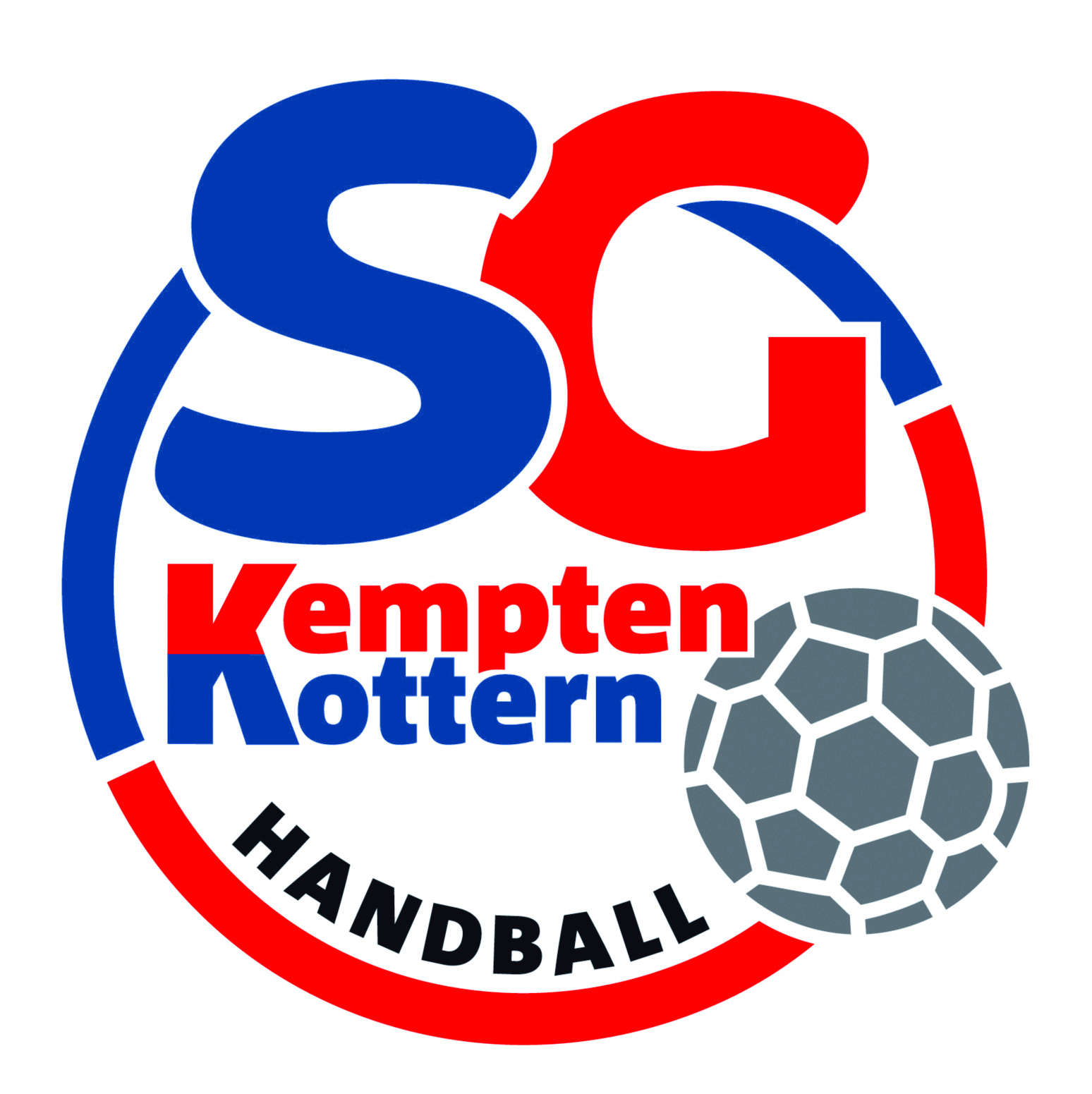 Registrierung aller Spieler/innen, Zuschauer/innen, Betreuer/innen  mit Namen und Telefonnummer. Die Liste für die Zuschauer liegt am Eingang.Es gilt in der gesamten Halle  Maskenpflicht.Den Anweisungen der Hygienebeauftragten ist unbedingt Folge zu leisten.Zutritt in die Halle hat nur, wer keine Corona Symptome hat, in den letzten 14 Tagen sich nicht in einem vom RKI ausgewiesenen Risikogebiet aufgehalten hat, und in den letzten 14 Tagen keinen Kontakt zu einer Person hatte, bei der das Corona Virus nachgewiesen wurde. Bei der SG Kempten-Kottern sind derzeit maximal 70 Zuschauer zulässig. (first come – first serve)Im Eingangsbereich stehen den Zuschauern Desinfektionsmittel zur Verfügung.Getränke dürfen auf der Tribüne eingenommen werden, Maske muss dann aber sofort wieder aufgesetzt werden.#BHVWIRHABENVERSTÄNDNIS„Lasst uns gemeinsam dafür arbeiten, dass wir diese besondere Saison 2020/2021 bestehen und die Sportart Handball weiterhin in den Pausen auf den Bayerischen Schulhöfen zu hören sein wird!“